ТРИ КИТА РАННЕГО РАЗВИТИЯ РЕБЕНКА

 Первый кит – движение.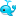 
К году ребенок начинает ходить, осваивать мир движения и пространства. Со временем ребенок начинает выдумывать ходьбу разными способами. Часто дети ходят с закрытыми глазами, боком, на носочках, спиной вперед, каждый раз осваивая всё новые и новые способы ходьбы.
Задача родителей: помочь малышу в освоении новых движений. На прогулке обращайте внимание малыша на хождение по разным плоскостям: ходьба и перешагивание через бордюры, хождение по лестнице вверх и вниз, перешагивание через препятствия
На занятиях с малышами мы со специалистами ранней помощи создаем специальную полосу препятствий: дети перешагивают через небольшие "бревнышки", ходят по коврикам разной текстуры, поднимаются на возвышение и спускаются.
 Второй кит - освоение действий с предметами.
Ближе к 1,5 годам у малыша просыпается интерес к миру предметов, он может долгое время играть с тем, что может показаться странным. Например, одежда или посуда. Малыш долгое время может заниматься носками, одевать их на руки, складывать в них игрушки или, наоборот, надевать носочки на игрушки.
Ребенок осваивает мир предметов, ему необходимо за три года понять, для чего они служат: ложкой едят, из кружки пьют. Вы только представьте, насколько огромна эта работа! Если малыш что-то взял в руки, не отбирайте у него, а расскажите, для чего служит этот предмет, а потом вместе отнесите на место.
 Третий кит – речь.
К трем годам ребенок почти полностью осваивает родной язык, учится правильно выстраивать предложения.
К 1.5 годам словарный запас ребенка должен составлять примерно 1500-2000 слов. Сюда входят не только слова, которые ребенок может произнести, но и слова, которые ребенок понимает. Чем больше вы разговариваете с малышом, чем больше ему рассказываете об обычных бытовых вещах и действиях, тем лучше развивается речь.
К 2 годам появляется фразовая речь, малыш начинает говорить 2-3 словами. Например: дай пить. Или слово + жест (малыш говорит «дай» и показывает ручкой на то, что ему нужно).
Так же дети этого возраста часто экспериментируют с речью, они могут повторять несколько слогов "бибибаба, нананяня".
На третьем году жизни, могут изменять обычные слова, на «более правильные» : молоток - колоток (потому что колотит), насекомое - босикомое (потому что оно ходит босиком) .
Задача родителя: помочь ребенку освоить родной язык. На помощь придут детские стихи, книжки со сказками, небольшие рассказы для маленьких, песенки, потешки, пальчиковые игры, "предметные" картинки (с овощами, фруктами, животными, посудой, мебелью и т.д.). Рассматривайте их вместе с малышом, рассказывайте, для чего нужен предмет, как разговаривает животное.
Посмотрите на мир глазами ребенка: как много ему нужно узнать и освоить. Выбирайте занятия, которые направленны на развитие движений, действий и ознакомления с предметами, речь.
При появлении вопросов по развитию ребенка Вы можете записаться в отделение ранней помощи по номерам: 8-962-664-61-47 (Виктория Павловна, педиатр развития)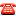  8-921-816-76-46 (Надежда Ивановна, учитель-дефектолог)
Все услуги предоставляются бесплатно.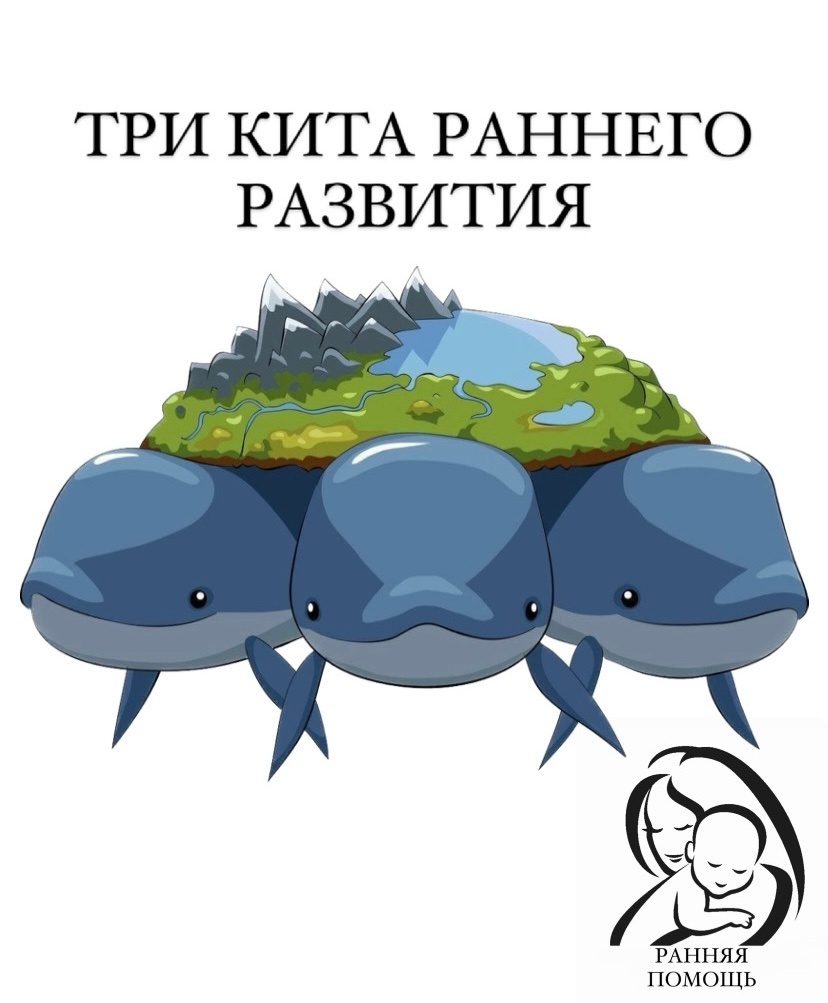 